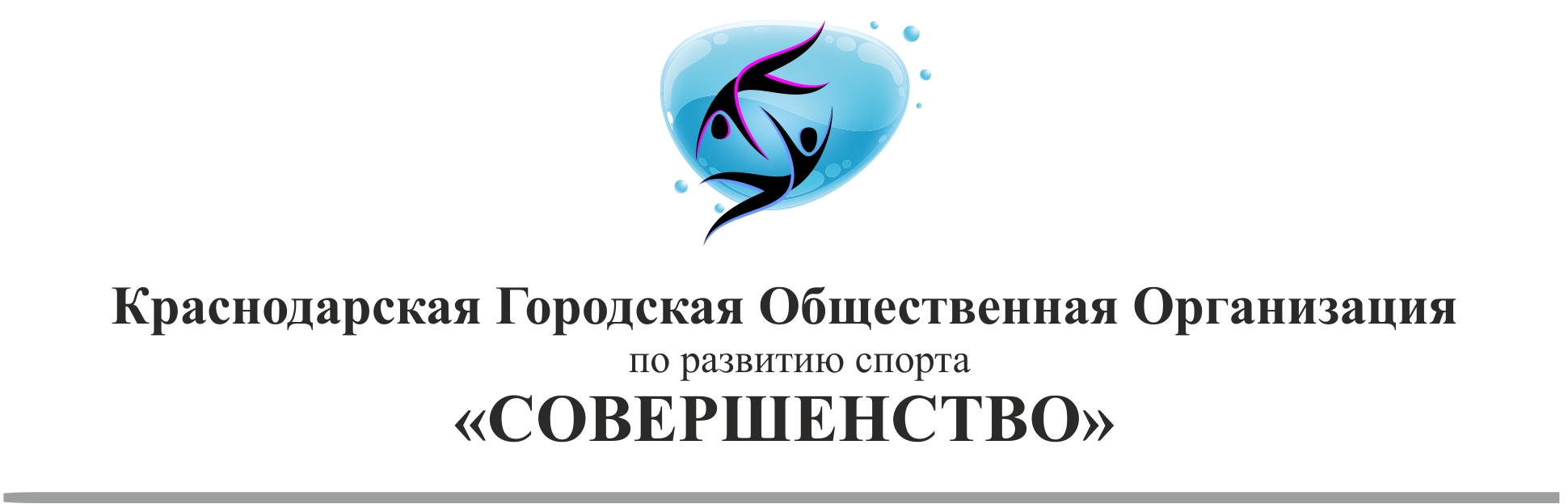 ПоложениеУчебно-тренировочный сбор по художественной гимнастике проводит Краснодарская городская общественная организация по развитию спорта «Совершенство».1.Цели и задачи- развитие общей и специальной физической подготовки-формирование и закрепления навыков работы с гимнастическими предметами-вырабатывание пластики посредством классической хореографии и танцев-повышение спортивного мастерства гимнасток и квалификации тренеров-оздоровление детей  2.Место проведения Краснодарский край, г. Анапа, пос. Витязево, пр-т Южный, 5. Спортивная база Волей Град.3.Сроки проведения1 поток  25.06-01.07.2021г. (включительно) – 7 дней2 поток  02.07-11.07.2021г. (включительно) - 10 дней По желанию, можно приехать на два потока подрядУбедительная просьба, между потоками не занимать номера в гостинице для дальнейшего отдыха.4.Тренерский составВеличко Г. П. – старший тренер Краснодарского края. Тренер высшей категории и заслуженный работник Кубани. Хореограф-постановщик индивидуальных программ, как в России, так и за рубежом.Негреева Н. Л. – хореограф, а так же специалист высокого уровня по танцам различных направлений (русский, молдавский, татарский, венгерский, итальянский, танцы современного стиля и т.д.).Алексеенко М.В. – специалист высокого уровня ОФП и  предметной подготовке. Имеет международный опыт работы, а также большой опыт проведения сборов, как в России, так и за рубежом. Хореограф-постановщик индивидуальных программ.Микаелян М.В.- КМС по художественной гимнастике, окончила хореографическое училище, по направлению классическая хореография, постановщик индивидуальных и показательных номеров, специалист по подготовке детей младшего и среднего возраста.Беспалова Н.А.- МС по художественной гимнастике, тренер высокой квалификации по СФП и ОФП, имеет огромный опыт обучения детей с различными предметами по художественной гимнастике.Золотова Е.Л. – МС по художественной гимнастике, молодой перспективный специалист.5.Состав участниковУчастники УТС будут разделены на подгруппы согласно году рождения и уровню спортивной подготовки. . Ни один ребенок не останется без внимания!Всем участницам УТС необходимо при себе иметь копию паспорта или свидетельства о рождении, справку о состоянии здоровья, заверенную врачом и договор о страховании спортсмена.6.Условия проведения сбораСбор проводится в современном спортивном комплексе «Волей  Град», в котором есть все необходимые условия для его проведения на высоком уровне. Это отвечающий международным стандартам, спортивный зал (с системой кондиционирования), спортивные площадки с современным покрытием, уютные комфортабельные номера (с системой кондиционирования), столовая с трёх разовым питанием, детский и взрослый бассейны, охраняемая просторная территория, стоянки для машин. С более подробной информацией об условиях проживания, питания и стоимости номеров вы можете ознакомиться на сайте http://www.volleygrad.ru7.Расписание и условия проведения тренировок 1 поток (7 дней):25.06 в 15.00 — первая тренировка (до этого необходимо сдать все документы), после первой тренировки состоится организационное собрание; 01.07 в 10.00 — последняя тренировка, и отъезд участниц первого потока; 30.06 – будет проводиться открытый урок или заключительный концерт.  2 поток (10 дней): 02.01 в 15.00 — первая тренировка (до начала первой тренировки сдать все документы), после первой тренировки состоится организационное собрание. 11.07 - в 10.00 – последняя тренировка; 10.07 состоится заключительный концерт.На этом потоке планируется выходной день.Главная задача УТС – квалифицированная и качественная подготовка спортсменов к следующему учебному году. На сборе будут проводиться зарядки, как на берегу моря, так и на спортивных площадках; двухразовые тренировки в большом спортивном зале, в которые входят уроки классической хореографии, акробатической подготовки, танцевальные часы, работа с предметом, отработка гимнастических элементов (повороты, прыжки, равновесия), упражнения на растягивания, и т.д. Так же осуществляется постановка программ и индивидуальные занятия по предварительной записи.На нашем сборе продуманно так расписание занятий, чтобы дети смогли сочетать тренировки с водными процедурами на море или в бассейне, поэтому график тренировочных дней очень насыщен, свободное время предоставляется после 18.00.Окончательное расписание тренировок будет согласованно и озвучено на организационном собрании по приезду.КАЖДЫЙ УЧАСТНИК спортивных сборов при себе должен иметь: -спортивную форму (одежду для занятий художественной гимнастике в зале), спортивный костюм и спортивную обувь на тонкой подошве для занятий на улице-предметы: скакалка, обруч, мяч, булавы, лента -резину гимнастическую, утяжелители-шапочку для бассейна, головной убор для занятий на улице-кубики для йогиПо окончанию сборов все участницы УТС награждаются памятными сувенирами и сертификатами об участии.8.Порядок и сроки подачи заявокДля участия в УТС предварительные заявки (форма заявки любая) подаются  по адресу dinamo-sovershenstvo@mail.ru Дополнительную информацию можно получить по телефону 8-918-46-30-543, Величко Галина Петровна или на сайте dinamo-sovershenstvo.ru.Проживание на территории Волей Града или за ее пределами бронируется самостоятельно на ваше усмотрение.По вопросам размещения и бронирования на базе Волей Града обращайтесь непосредственно к администрации, они помогут вам подобрать наиболее удобные варианты. Служба Бронирования: +7(86133)7-39-87 или тел. 8-86133-73 583, (звонить с 9.00 до 18.00), эл. адрес vfv-anapa@mail.ru. Желательно, бронировать номера по электронному адресу, где необходимо ОБЯЗАТЕЛЬНО указать – для участия в УТС по художественной гимнастике, тренер Величко Г.П.Только для нашей группы администрация Волей града подготовила специальное предложение. Проживание в 3-х местном номере - 4500 рублей в сутки (соответственно на одного человека выходит 1500 рублей) и 3-х разовое питание - 1000 рублей на человека в сутки, (шведский стол). Внимание! В связи с реконструкцией спортивной базы Волей града, номерной фонд для проживания на ее территории в этом специальном предложении ограничен!10.Цена УТС1 поток (25.06-01.07) - 14500 рублей (питание и проживание не входят в стоимость УТС и оплачиваются отдельно). 2 поток (02.07-11.07) – 18000 рублей (питание и проживание не входят в стоимость УТС и оплачиваются отдельно). Участникам сбора двух потоков подряд стоимость – 30000 рублей.11.Расходы по проведению УТСРасходы по командированию, питанию, проживанию,  проезду  участников несут командующие организации. Данное положение является документом для вызова на УТС.Директор КГОО по развитию спорта       «Совершенство»                                               ________________________   Безверхий П.Н.